ประกาศทุนวิจัยคลัสเตอร์พลังงาน (Energy Cluster)โครงการ ทุนยุทธศาสตร์การวิจัยเชิงลึก ประจำปีงบประมาณ 2559หลักการและเหตุผล	จุฬาลงกรณ์มหาวิทยาลัยได้กำหนดบทบาทเป็นมหาวิทยาลัยวิจัยแห่งชาติ โดยเพิ่มขีดความสามารถการแข่งขันกับมหาวิทยาลัยระดับโลก เน้นการทำวิจัยทั้งเพื่อยกระดับการแข่งขันระดับโลก การทำวิจัยเพื่อแก้ปัญหาของประเทศด้วยมาตรฐานสากลและเพื่อสร้างบุคลากรของประเทศให้สามารถใช้ความรู้ในการแก้ปัญหาต่างๆ ซึ่งขั้นตอนที่สำคัญคือ การกำหนดแผนพัฒนามหาวิทยาลัยในประเด็นและปัญหาที่ประเทศไทยและโลกกำลังจะเผชิญในอนาคต โดยที่คลัสเตอร์พลังงาน ได้รับจัดสรรงบประมาณจากจุฬาลงกรณ์มหาวิทยาลัย ให้ดำเนินการในโครงการ ยุทธศาสตร์การวิจัยเชิงลึก ประจำปีงบประมาณ 2559 จำนวน 5,000,000.- บาท (ห้าล้านบาท) เพื่อให้ดำเนินการวิจัยด้านพลังงาน วัตถุประสงค์เพื่อส่งเสริมงานวิจัยด้านพลังงาน ให้เกิดองค์ความรู้ใหม่ซึ่งเป็นพื้นฐานในการพัฒนาประเทศ โดยมุ่งเน้นงานวิจัยด้านพลังงานทดแทนและการจัดหาพลังงาน รวมทั้งการเพิ่มประสิทธิภาพการใช้พลังงาน และทำการศึกษาวิจัยเชิงบูรณาการระหว่างศาสตร์ที่สามารถนำไปอ้างอิงและเป็นประโยชน์ต่อการทีส่วนร่วมของสังคม และการตัดสินใจเชิงนโยบายของรัฐบาล ผลผลิตสายวิทยาศาสตร์ เป็นผลงานตีพิมพ์ในฐาน ISI ที่มี Impact Factor สายสังคม เป็นผลงานที่ตีพิมพ์ในฐาน ISI หรือ SCOPUS หรือ TCI หรือผลงานที่มีผลกระทบในเชิงนโยบายหมายเหตุ ผลงานตีพิมพ์ต้องไม่อยู่ใน Beall’s List และทุนวิจัยที่สนับสนุน 400,000 บาทต่อผลงานตีพิมพ์สาขาของงานวิจัยที่เข้าข่ายรับทุน	พลังงานชีวภาพ พลังงานแสงอาทิตย์ นโยบายทางด้านพลังงาน และเทคโนโลยีพลังงานที่เกี่ยวข้องขั้นตอนการรับสมัครและระยะเวลา - ยื่นข้อเสนอโครงการโดยใช้แบบฟอร์มตามแนบ หรือ Download ได้ที่ www.eri.chula.ac.th ส่งมาที่ สถาบันวิจัยพลังงาน จุฬาลงกรณ์มหาวิทยาลัย อาคารสถาบัน 3 ชั้น 12 (ผู้ประสานงาน คลัสเตอร์พลังงาน) โดยให้ส่งเอกสาร 3 ชุด พร้อมแนบ CD 1 แผ่น - รับข้อเสนอตั้งแต่ 29 ธันวาคม 2558 – 29 มกราคม 2559 - ผู้ประสานงานคลัสเตอร์พลังงานคือ นายพันธ์ลพ รัตนพงศ์พันธ์ เบอร์ติดต่อ 087-036-2437- เนื่องจากอาจเกิดปัญหาเอกสารสูญหาย ดังนั้นเมื่อผู้ประสานงานได้รับข้อเสนอโครงการจะแจ้งยืนยันให้ผู้ยื่นข้อเสนอโครงการทราบทางโทรศัพท์/E-mail หากท่านไม่ได้รับการติดต่อกลับภายในวันที่ 3 กุมภาพันธ์ 2559 ขอให้โปรดติดต่อผู้ประสานงาน 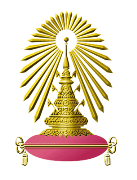 แบบเสนอโครงการวิจัย ประจำปีงบประมาณ 2559ทุน..................................... ประจำปีงบประมาณ 2559จุฬาลงกรณ์มหาวิทยาลัยคลัสเตอร์พลังงาน (Energy Cluster)ชื่อโครงการ (ภาษาไทย)	ชื่อโครงการ (ภาษาอังกฤษ)	คณะทำงาน (หัวหน้าโครงการ / ที่ปรึกษา / นักวิจัย)ประเภทโครงการ 	 พื้นฐาน 	 ประยุกต์ 	 นวัตกรรมคำสำคัญ (Keywords)	สาขาที่ทำวิจัย 	บทคัดย่อ ……………………………………………………หลักการและเหตุผล ……………………………………………………วัตถุประสงค์ ……………………………………..ระเบียบวิธีวิจัย ……………………………………..ขั้นตอนการดำเนินงาน ……………………………………………..ระยะเวลาดำเนินงาน………1 ปี…………………………………….. (แผนการดำเนินงาน)งบประมาณ……………………………………………..12.1	หมวดค่าตอบแทน (ไม่เกิน 10% ของงบประมาณทั้งหมด)	1)	..................................			บาท	2)	..................................			บาท12.2	หมวดค่าจ้าง	1)	..................................			บาท	2)	..................................			บาท12.2	หมวดค่าใช้จ่ายในการดำเนินงาน	1)	..................................			บาท	2)	..................................			บาท	หมายเหตุ : 	ไม่สนับสนุนครุภัณฑ์ประโยชน์ที่คาดว่าจะได้รับจากโครงการ ………………………………………ผลผลิตที่คาดว่าจะได้รับจากโครงการ14.1 จำนวนบทความตีพิมพ์ในวารสารทางวิชาการ ที่คาดว่าจะได้รับจากโครงการนี้		จำนวน ……. บทความ14.2 ระบุ Title, Journal และ Impact factor ของทุกบทความที่คาดว่าจะได้รับการตีพิมพ์ 14.3 ผลงานอื่นๆรายชื่อคณะทำงานสังกัดตำแหน่งในโครงการโทรศัพท์e-mailลำดับที่TitleJournalImpact factor